I support understanding, hope and healing.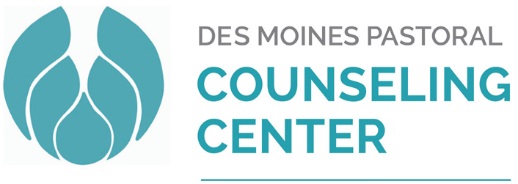 